Things to do in the Quad Cities to add to your trip.Family Museum2900 Learning Campus Drive • Bettendorf, Iowa 563-344-4106   www.familymuseum.org Admission:  Ages 2-59  $7.00,   Ages 60+  $4.00, Active military personnel and family $4.00 each, Age 1  $4.00  Open September – May; Monday – Thursday  9 am – 8 pm,  Friday & Saturday 9 am-5 pm, Sunday noon to 5.Operate a crane, shop for groceries, sort mail, and climb into a tree house at the fun-filled and interactive Family Museum. This hands-on museum located in Bettendorf, Iowa, is geared towards children 8 and younger and encourages families to play and learn together.

Discover how food moves from the modern farm to the local store by caring for animals, driving a combine, and moving grain in the farm exhibit. Add obstacles or raise and lower water levels as you watch your boat make its journey down a 28-foot waterplay table resembling an actual stretch of the Mississippi River. Chat with your neighbor or wave to the mail carrier in the town square exhibit which includes features of everyday life. Make alphabet soup, wash the laundry, and splash around in the virtual pond (without getting wet!) in PlayHouse.

In addition to the hands-on exhibit area, they offer a private outdoor playground and waterplay area, a museum store, dance studios, art and clay studios.John Deere Pavilion1400 River Drive • Moline, Illinois 309-765-1000 www.johndeerepavilion.comAdmission  Free;   Mon. – Fri. 9 am – 5 pm,  Sat. 10 am – 5 pm, Sun. Noon – 4 pmFind surprising, exciting and engaging fun for everyone at the John Deere Pavilion. Experience the innovations of the present and future while appreciating the heritage of the past. See vintage machines and climb aboard new ones. Operate a simulated excavator or dozer and watch feature films. Special events are scheduled throughout the year.   The All-New Discovery Zone for our Younger FansWe have an all-new Discovery Zone that includes eight exciting exhibits offering a variety of hands-on learning activities and interactive technologies that encourage kids of all ages to explore the world around us and to use their creativity to learn while being entertained. Kids of any age and their parents can interact, learn and have fun all at the same time.Create a stop-motion movie, measure your height compared to equipment tires, assemble a gear train, build bridges on the activity table, plan and choose a healthy meal on the Smart Board, and do lots more!John Hauberg Indian Museum1510 46th Avenue • Rock Island, Illinois 309-788-9536 www.blackhawkpark.orgThe museum is located inside the Black Hawk Lodge.  Admission: Donations appreciated.  Open  March – October, Wednesday through Sunday 9 am - 5 pmReplicas of the Sauk winter and summer houses, along with dioramas and life-size figures depicting the activities of the Sauk and Meskwaki people in this museum situated in Black Hawk State Historic Site. You will also enjoy the model replica of the original Sauk Village that was located near the park and a Civilian Conservation Corps exhibit is also located in the lodge. Feel free to wander through the museum and lodge. If you would like a guided tour of the museum, please call ahead to make arrangements.Vander veer Botanical ParkBetween Brady and Harrison Streets (Highway 61 North and South) just south of West Central Park Avenue in Davenport.  Vehicle entrances are off West Central Park Avenue. Admission to the park is free. Admission to the Conservatory is $1.00 for ages 16 and older. Open daily from sunrise until one-half hour after sunset.http://www.friendsofvanderveer.com/about-vander-veer-botanical-park.htmlSince the establishment of Vander Veer Park in 1885, horticultural  activities have been a tradition at this beautiful 33-acre park. Gardens with annual and perennial beds invite park visitors to stroll from the conservatory, through the formal Rose Garden, along the Grand Allée, and to the stone fountain at the south end of the park. Benches in the Children's Sculpture Garden and Hosta Glade offer quiet places to rest in shade or sun.
The Conservatory is famous for its numerous floral shows and tropical plants, a tradition of over 100 years. Continuous displays are presented year round, including the Fall Chrysanthemum Show, the Poinsettia and Lights display, the Winter Azalea Show, the Spring Floral Show and the Easter Lily Show. 

The park grounds are home to an extensive collection of trees, both native and introduced, including many trees planted during the early 1890's. Tree guides are available at the Visitor's Center in the Conservatory during regular Conservatory hours.
 
The children's playground and lagoon area are favorite family spots for year-round activities of catch-and-release fishing and ice skating. Feeders provide grains for park visitors to feed the ducks during the spring and summer.You will be on the Mighty Mississippi – think getting out on the River.Celebration Belle  River Boat 2501 River Drive • Moline, Illinois 309-764-1952 www.celebrationbelle.com info@celebrationbelle.com Open year round. Cruising season March through December, dockside season January & February. Call for a complete schedule and pricing.For dinner, hop aboard for the Captain's Dinner Cruise and watch the sun set on the mighty Mississippi. The Celebration Belle is one of the largest riverboats on the upper Mississippi and seats 850 passengers. Lounge on the top deck and sit with the Captain as he pilots the boat along the river. The Celebration Belle offers a variety of cruises including lunch, sightseeing, fall foliage, and overnight cruises. The Celebration Belle is the largest non-gaming riverboat on the upper Mississippi and offers scenic, lunch, and dinner cruises.  Check out their website for details on all cruise options, dates, and prices. Reservations are required.Channel Cat Water Taxihttp://www.visitquadcities.com/partners/channel-cat-water-taxi2501 East River Drive • Moline, Illinois 309-788-3360 One price allows you to ride all day, and to get on and off at the various landings along the way. Hop on or off the Channel Cat at John Deere Commons Landing in Moline, Illinois; Village of East Davenport in Davenport, Iowa; Isle Casino Hotel Landing in Bettendorf, Iowa. Dining is available near each of these landings along with sightseeing and shopping. Sit back and enjoy your journey on the Channel Cat! Note that Channel Cat Water Taxis operate Memorial Day through Labor Day, seven days a week. After Labor Day the Channel Cat operates weekends only. No reservations required. Bikes welcome!Rock Island Arsenal Museum1 Rock Island Arsenal, Building 60, Rock Island, IL     309-782 -5021 http://www.arsenalhistoricalsociety.org/museum/index.htmlTuesday – Saturday  noon – 4pm, Closed Sundays and MondaysThe Rock Island Arsenal Museum is the Army’s second oldest museum.  It first opened to the public on July 4, 1905.  The primary mission is to collect, preserve, and interpret the history of Rock Island Arsenal and Arsenal Island.  By focusing on “People, Processes, and Products,” the exhibits tell the story of the people involved in Arsenal Island’s history, the manufacturing processes used at Rock Island Arsenal, and the military equipment that was produced at Rock Island Arsenal. The Rock Island Arsenal Museum is nationally recognized for its large and impressive small arms collection.  Over twelve hundred U.S., foreign, civilian, and military small arms are on permanent display.Security Requirements   No advance registration is required for individuals or groups visiting by car, van, camper, motorcycle, or bike.  Individuals or groups travelling in personal vehicles may enter through the Moline or Rock Island gate.  Rock Island Arsenal is an active military installation. Visitors 16 years and older must have a valid photo ID to enter Rock Island Arsenal. Foreign nationals must have a passport or alien registration card.   Motorcyclists – see website, link above.Mississippi River Visitor Center Locks & Dam 15The Mississippi River Visitor Center is located on the western end of the Rock Island Arsenal.Open 7 days a week  9 am – 5 pm  http://www.mvr.usace.army.mil/Missions/Recreation/MississippiRiverProject/Recreation/MississippiRiverVisitorCenter.aspx The Mississippi River Visitor Center is located on the Rock Island Arsenal in Rock Island, Illinois at Locks & Dam 15, overlooking the Upper Mississippi River. Since the early 1800's the Corps of Engineers has been instrumental in making the river navigable for both commercial and recreational vessels. From January to March each year visitors come from all around to see the many Bald Eagles that flock to the locks and dams on the Mississippi during the winter months to feed. In early spring the river opens to commercial navigation. From April through mid December visitors from around the world come to watch boats pass through the locks. The visitor center welcomes over 60,000 people annually and is handicap accessible. In addition to providing lock and dam tours during the summer months, rangers also offer a wide range of programs to the local community. For Security information, go to this page http://www.mvr.usace.army.mil/Missions/Recreation/MississippiRiverProject/Recreation/MississippiRiverVisitorCenter.aspx  and click on the link, download the PDF with information.  See image below.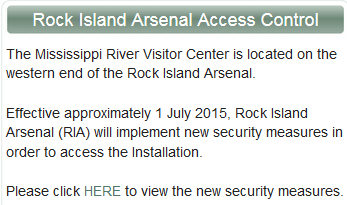 